Installeren nieuwe koorleden in de Vincentiuskerk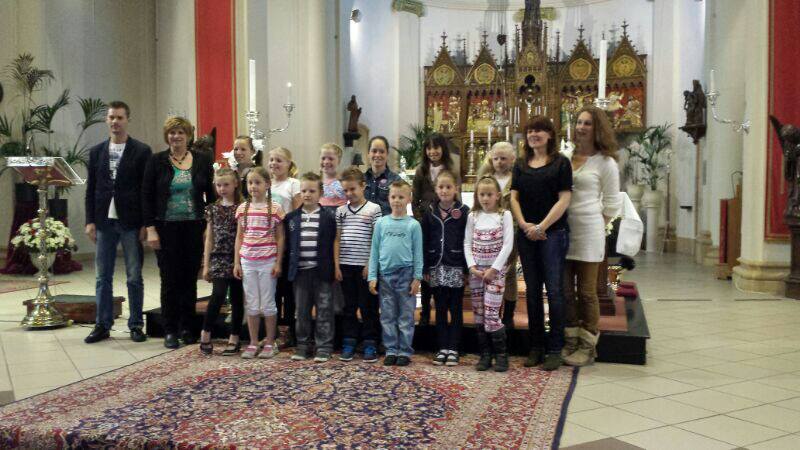 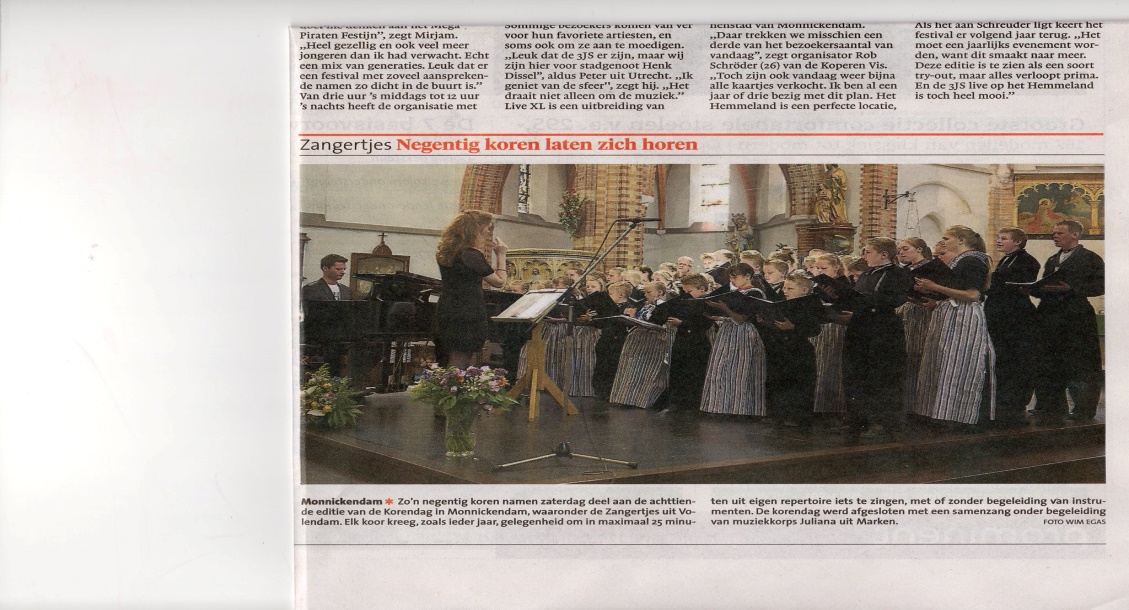 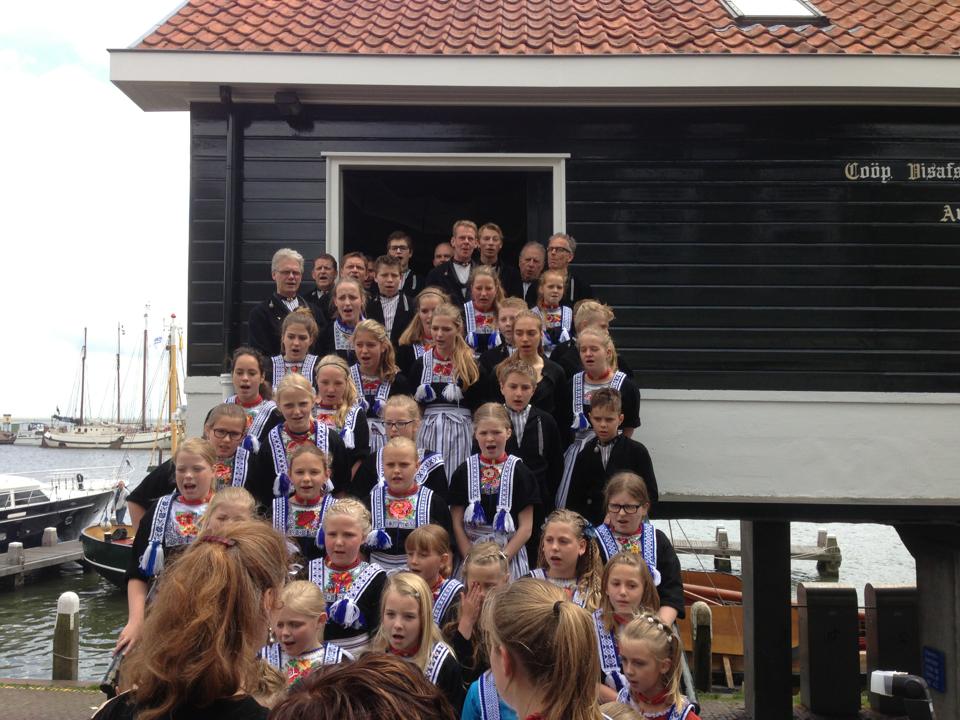 Volendammerdag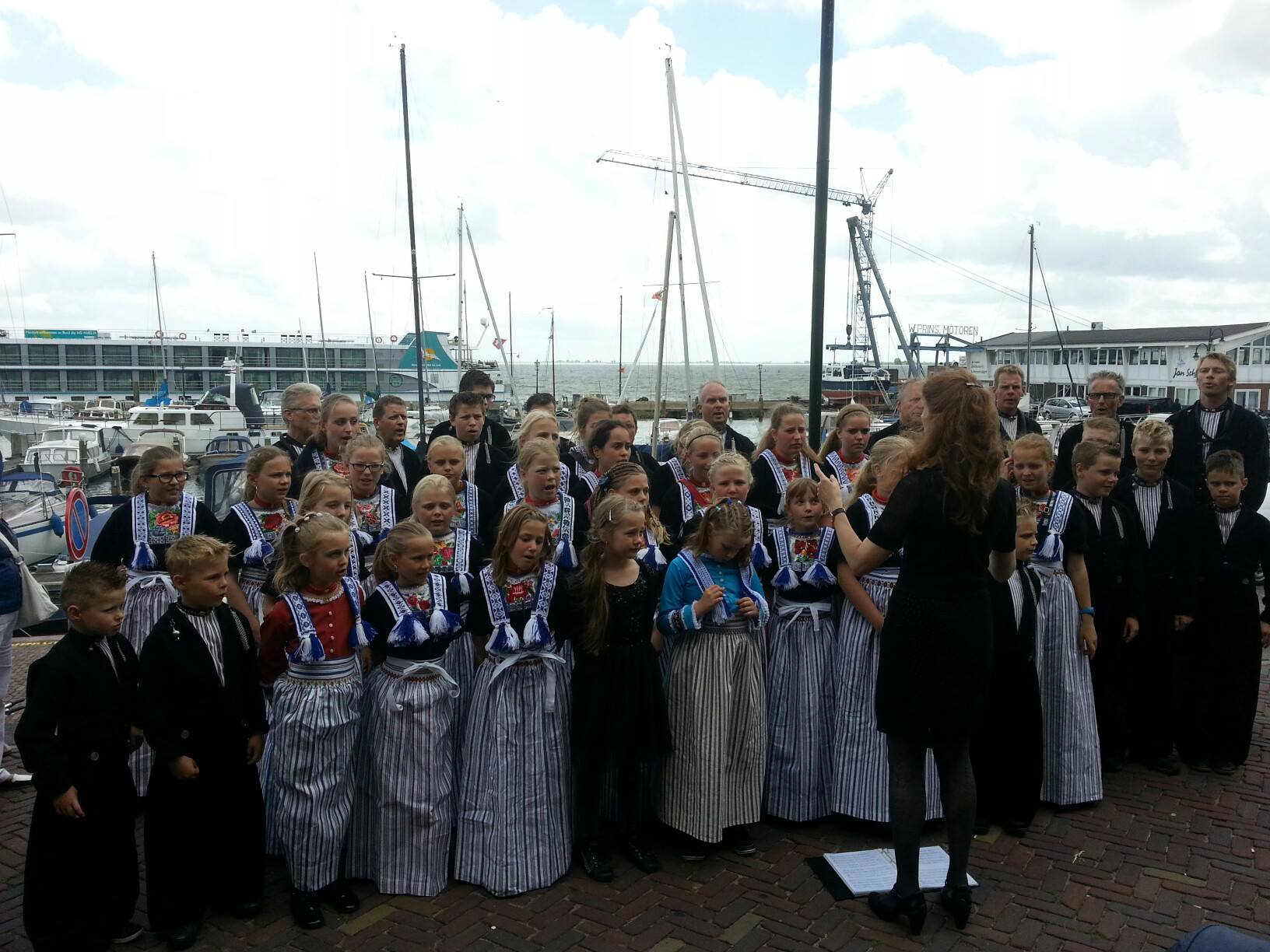 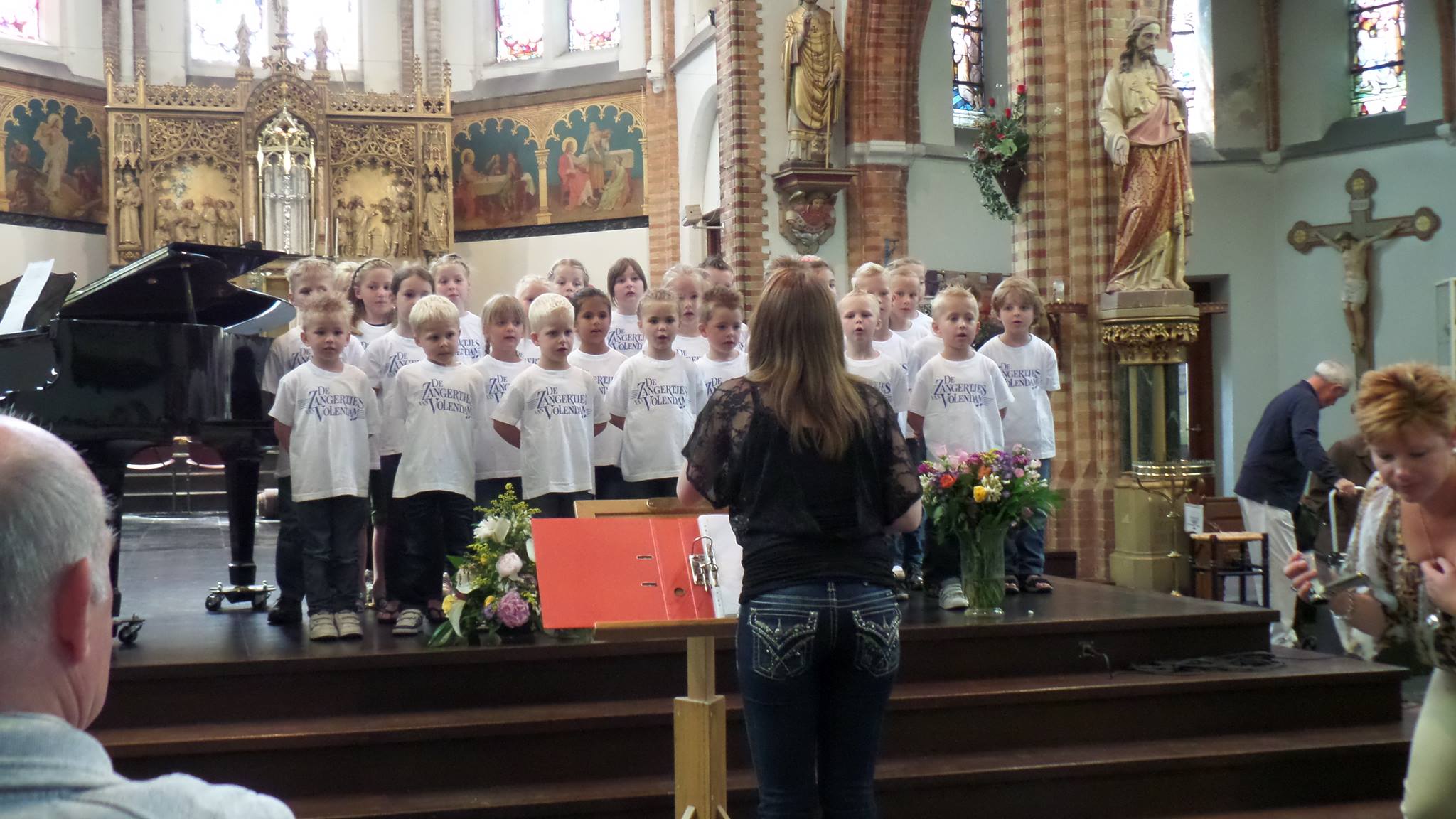 Jan Smit in het koorhuis	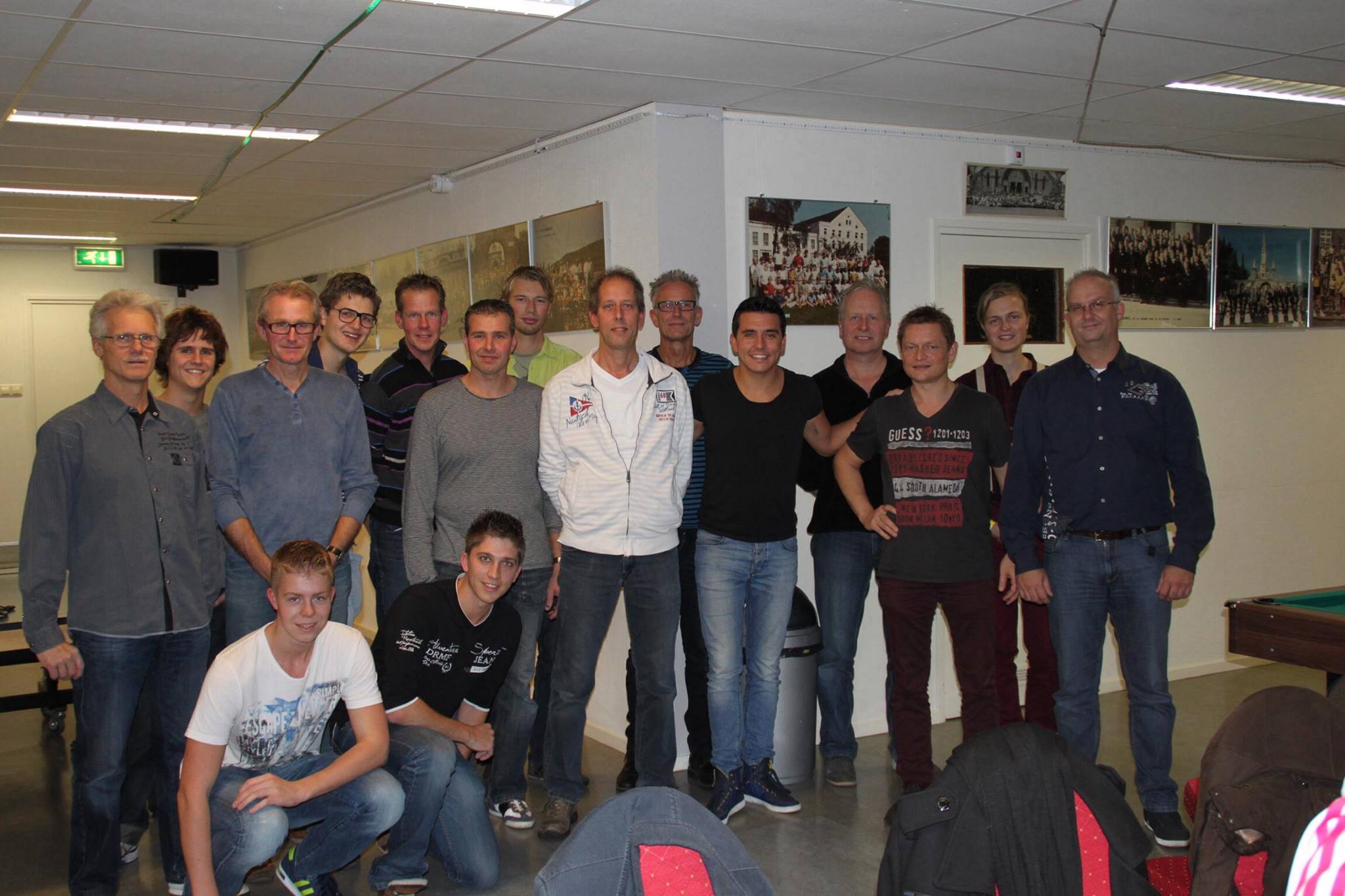 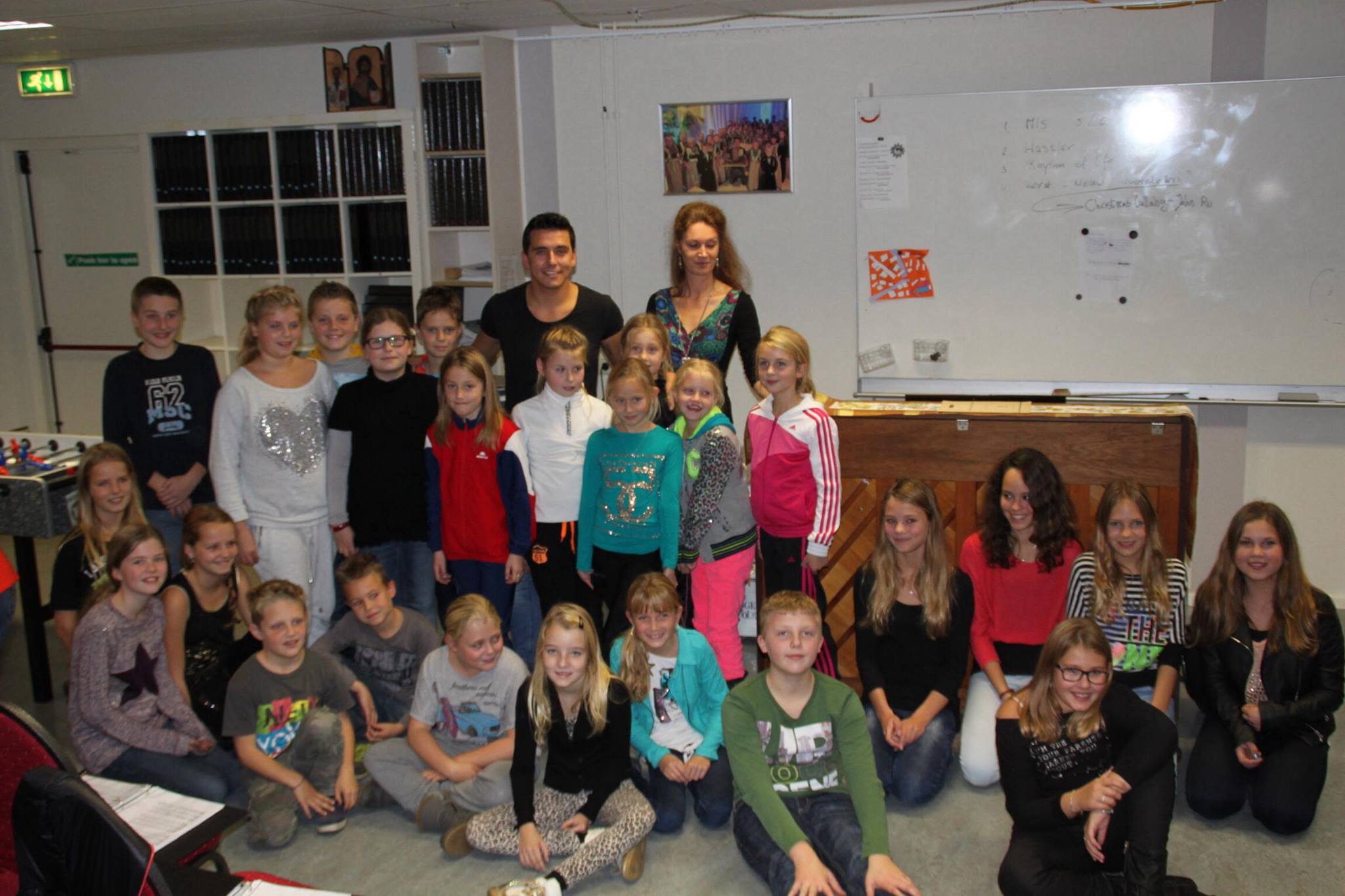 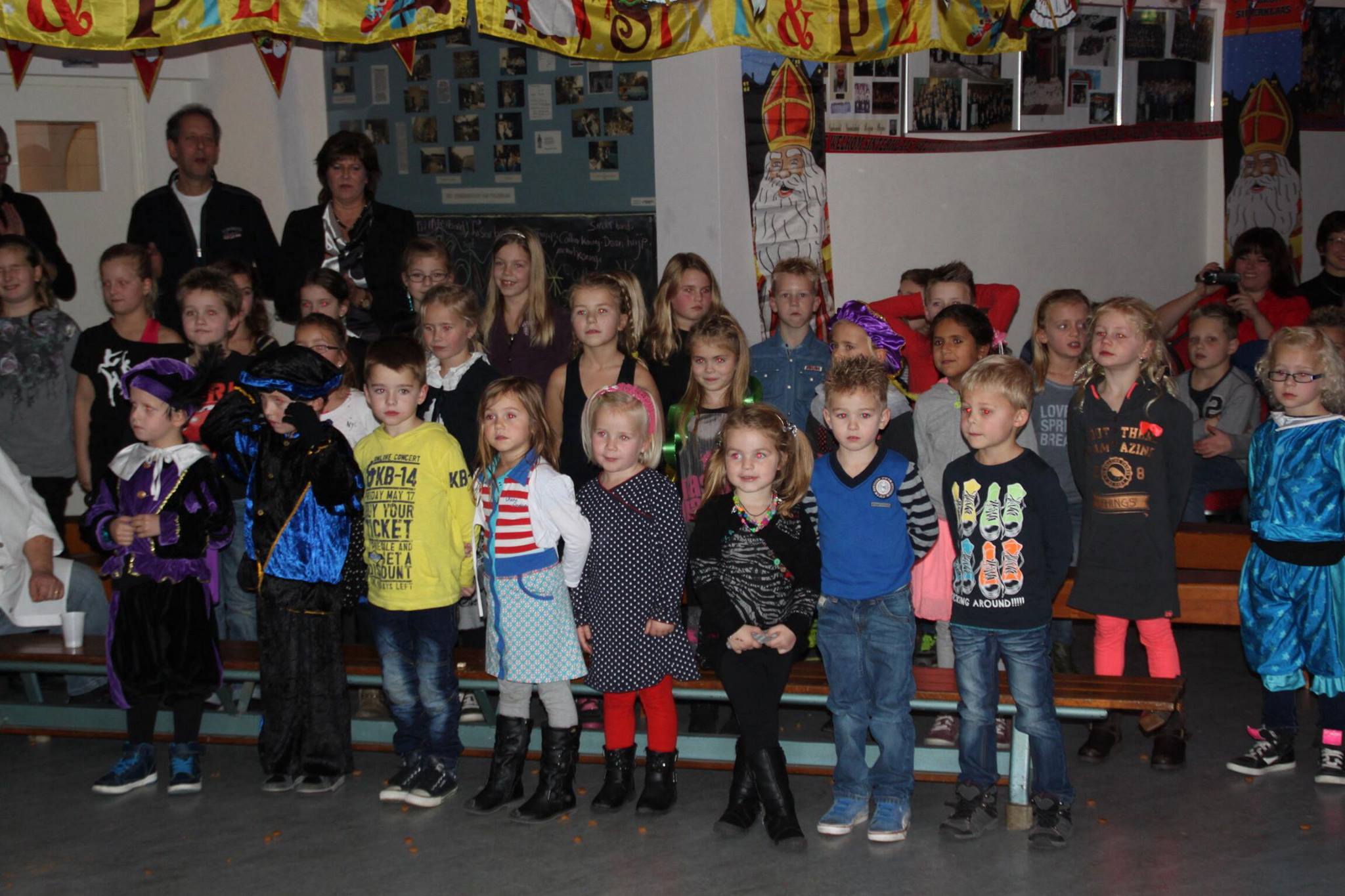 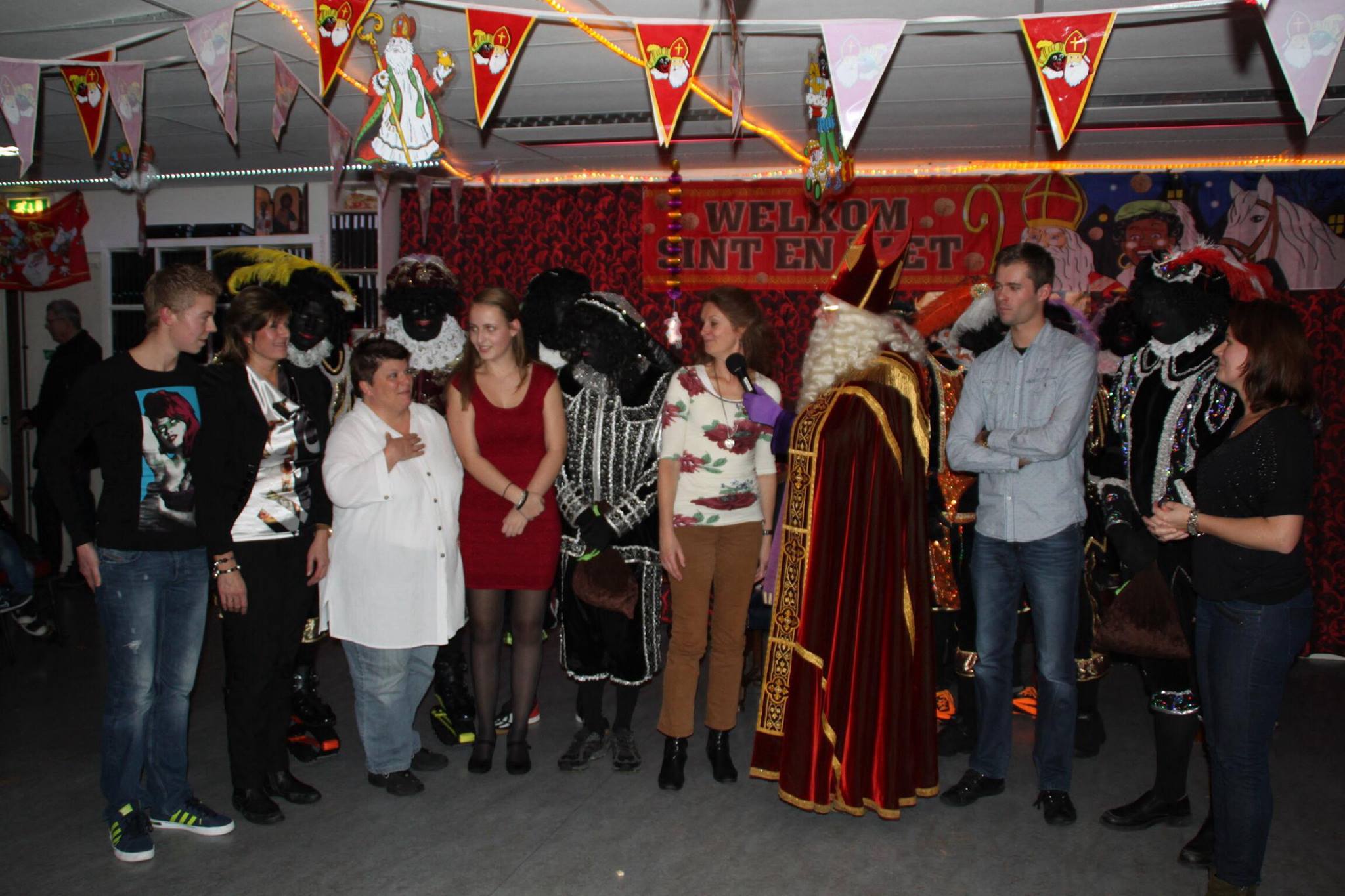 Opnames voor het programma van Fons de Poel .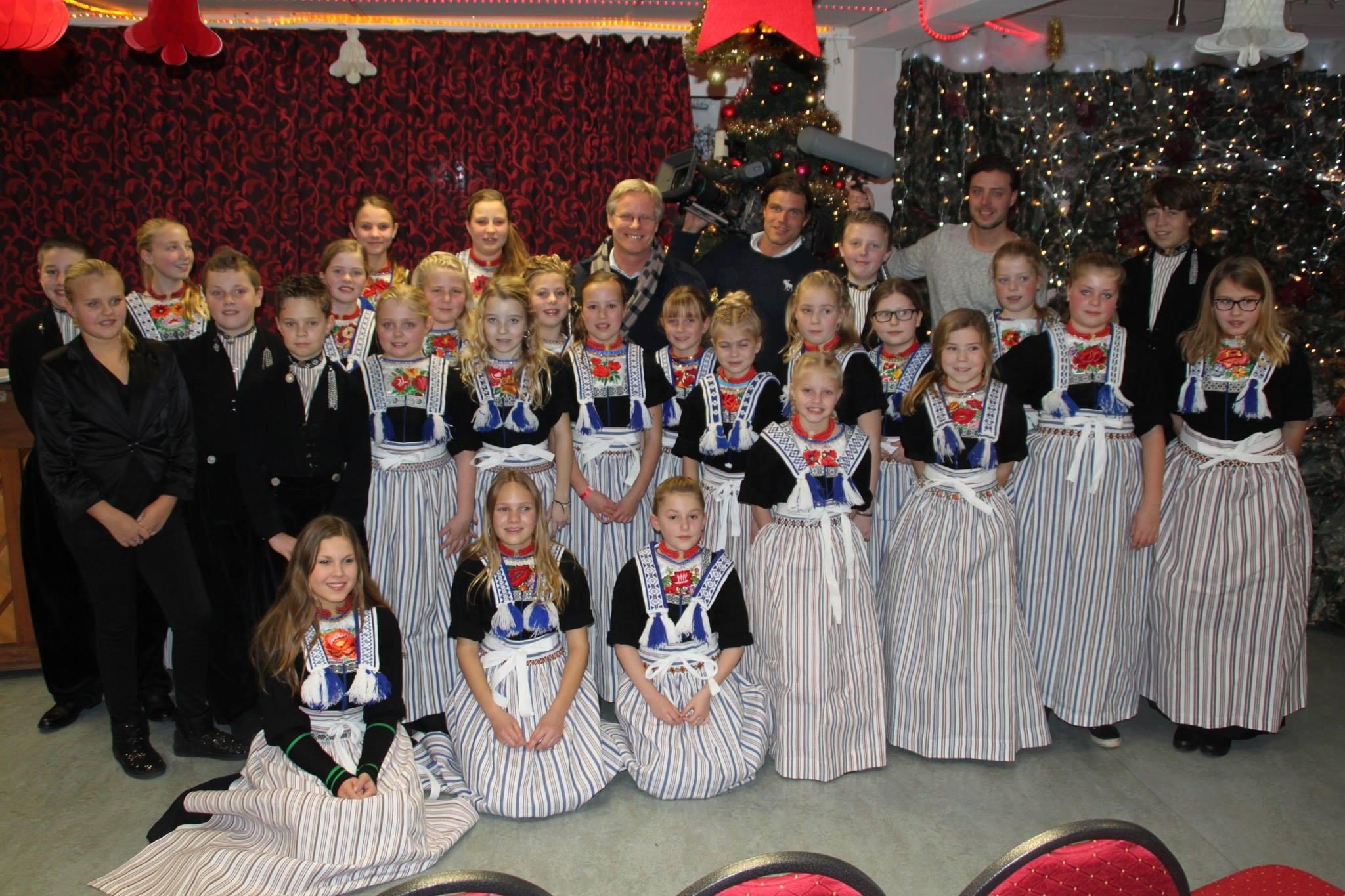 Optreden Waterlandziekenhuis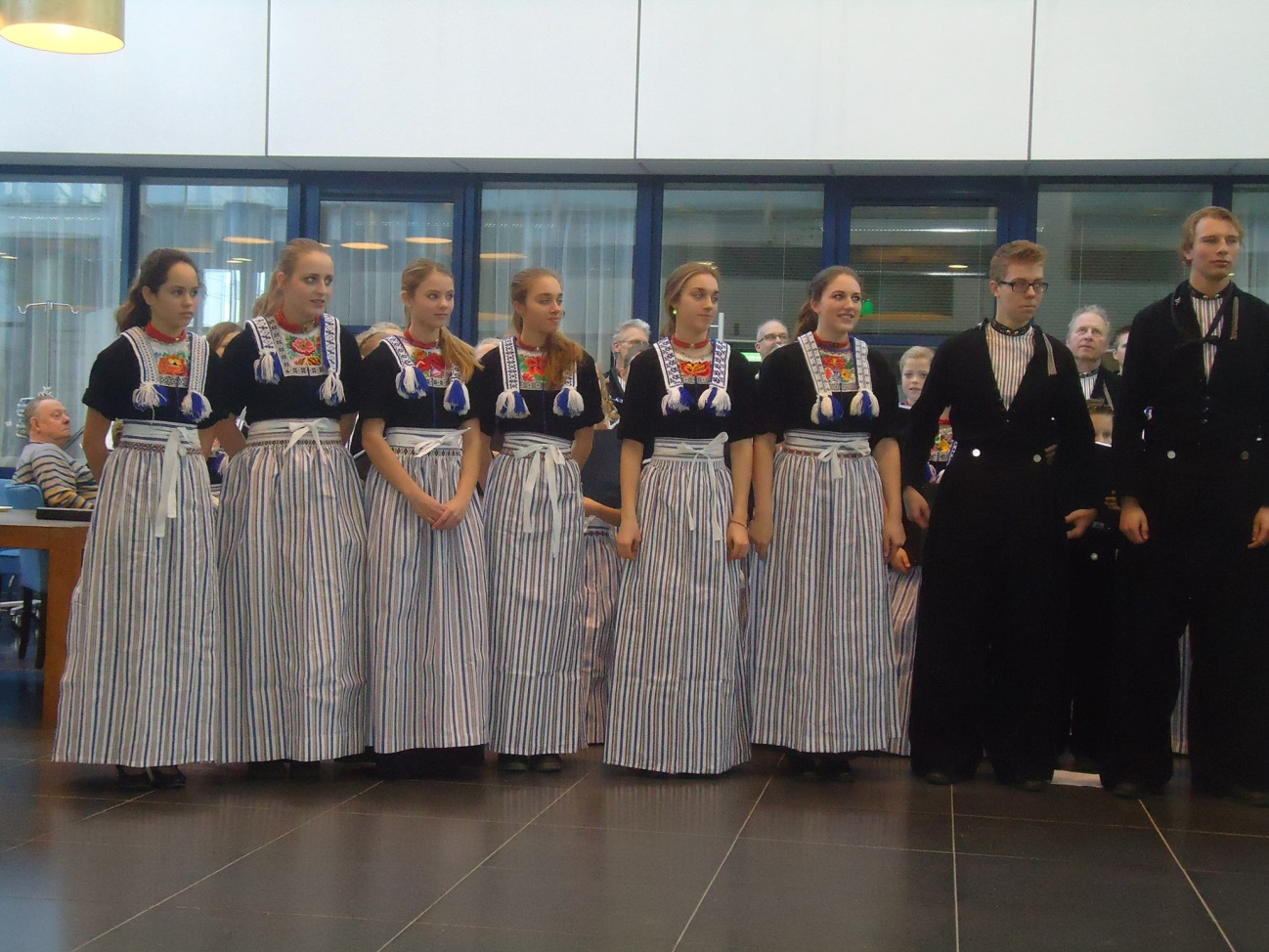 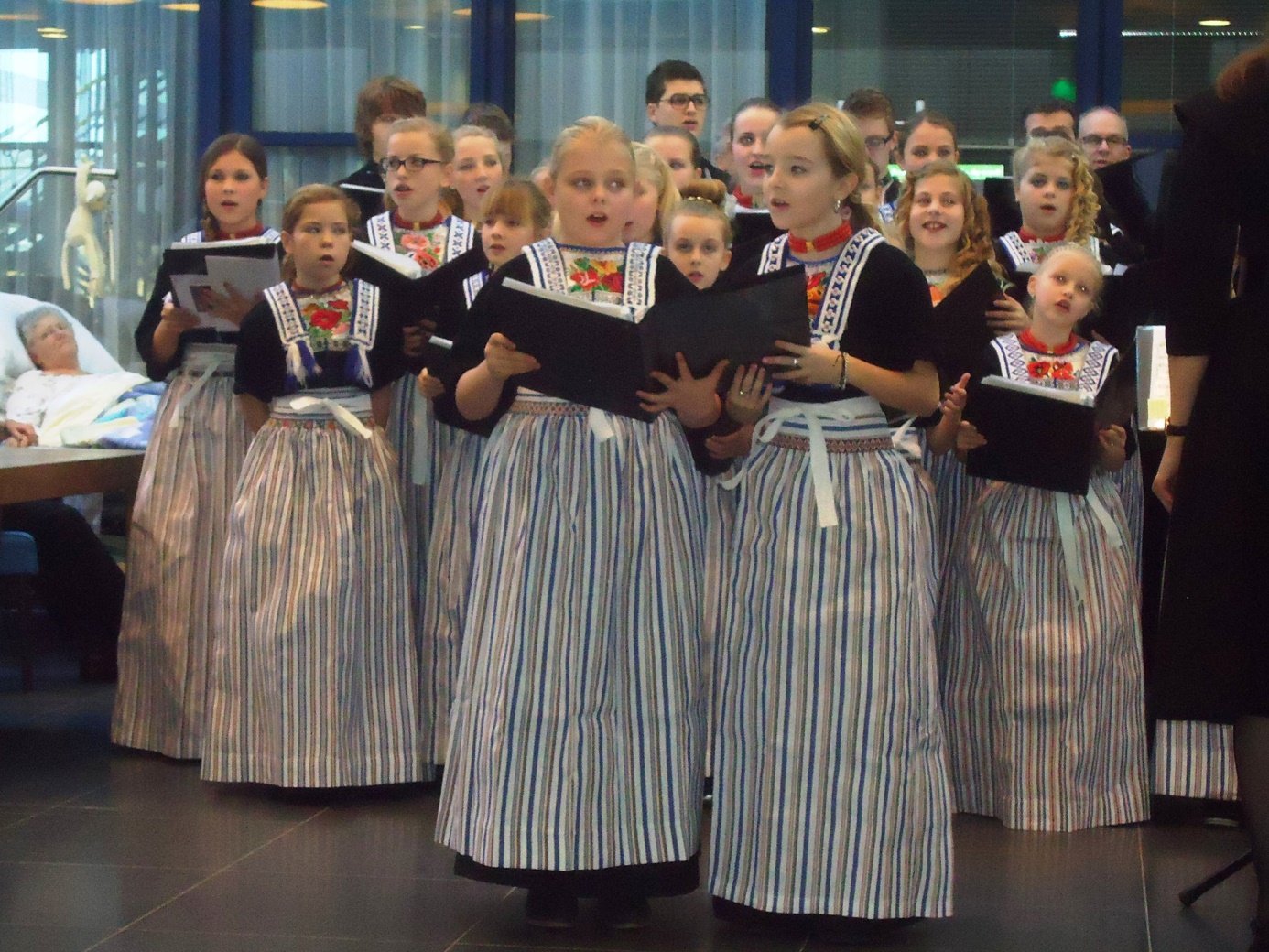 Kerstbroodeten.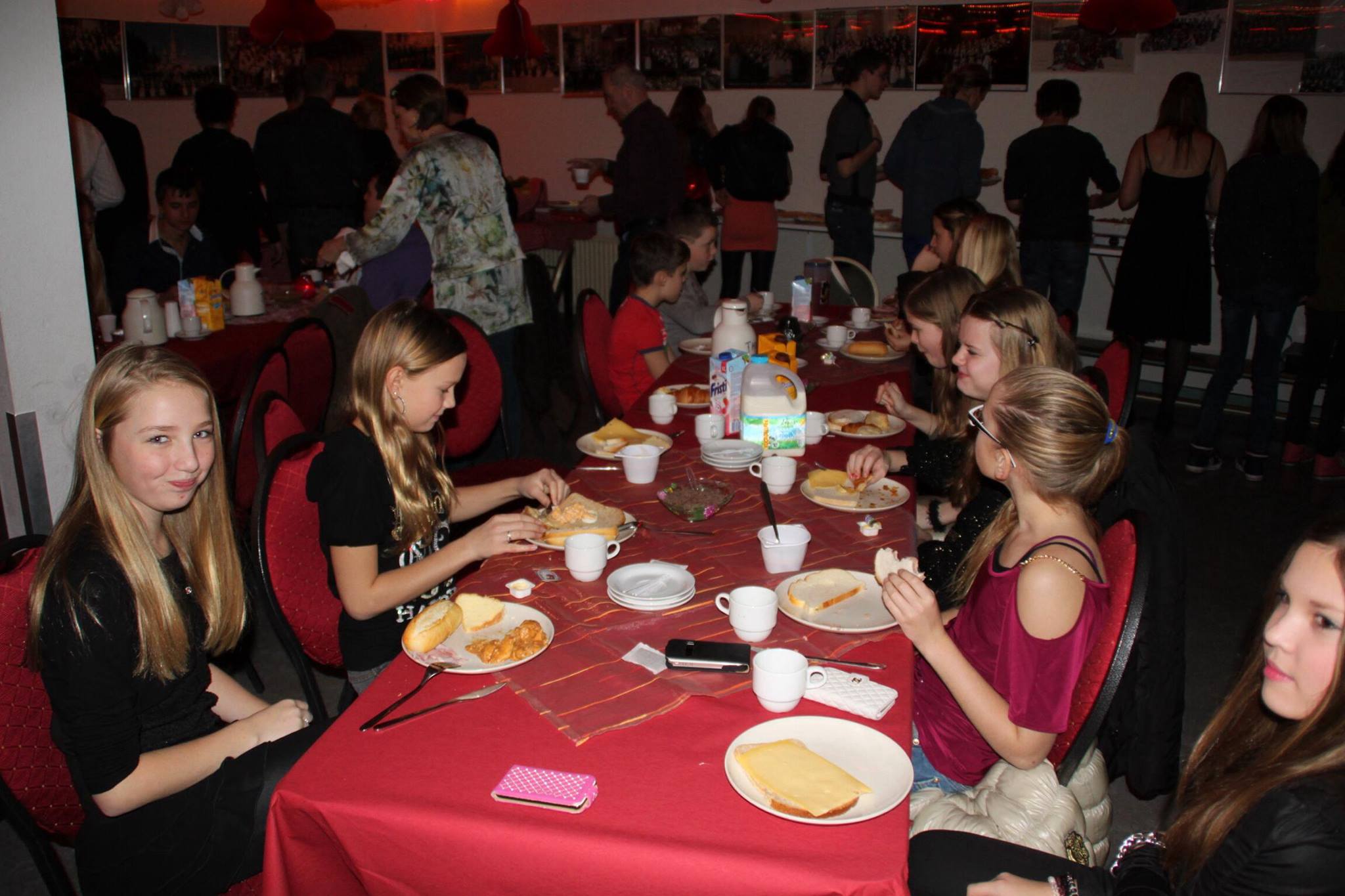 